Chapter Six – Abunai!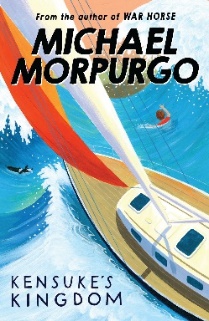 Page 86As the ship sailed passed the island, what did Michael vow to do?Page 89How long did the storm last for?Page 91Why did the old man warn Michael not to swim?Page 97What happened when Michael disobeyed the old man and went swimming?How was Michael feeling towards the end of Chapter 6?